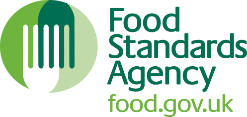 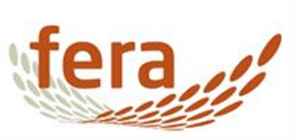  FSA Shellfish monitoring programme – Sample Submission form A fully completed form must accompany each sample submitted for analysis under the below programmes PLEASE ENSURE THAT COOLPACKS ARE FROZEN BEFORE PACKAGING YOUR SAMPLE                 Form version 2 – July 22BIOTOXINCHEMICAL CONTAMINANTSLEA:      Shellfish species:      Production Area:      Site Name:      Cefas Bed ID (e.g. B0010):      Sample actual NGR (e.g. NS1234 5678): Name of Sampling Officer:      Contact telephone number:     Name of Sampling Officer:      Contact telephone number:     Date of collection: …..…/…..…/20……                                                        Time of collection: ……:…….      Collected in accordance with sampling plan (e.g. correct frequency, RMP)?   Yes                                                                                                                                           No     add reason in info box                                                                                                                                                                      Date of collection: …..…/…..…/20……                                                        Time of collection: ……:…….      Collected in accordance with sampling plan (e.g. correct frequency, RMP)?   Yes                                                                                                                                           No     add reason in info box                                                                                                                                                                      Method of collection of shellfish sample:       Hand raked      Dredged     Hand picked       Dived                                                                                       Mechanically stripped                                                                                          Other (please specify):Method of collection of shellfish sample:       Hand raked      Dredged     Hand picked       Dived                                                                                       Mechanically stripped                                                                                          Other (please specify):Seawater temperature (oC):                                      Sample temperature (oC) (intertidal shellfish):Seawater temperature (oC):                                      Sample temperature (oC) (intertidal shellfish):Sample stored prior to dispatch?                    Yes                         No                  Temperature of storage (oC):                                                Duration of storage (hours):Sample stored prior to dispatch?                    Yes                         No                  Temperature of storage (oC):                                                Duration of storage (hours):Comment or any other relevant information (e.g. visible algal blooms etc.):Comment or any other relevant information (e.g. visible algal blooms etc.):Number of sample boxes remaining: 1 2 3 4 5+ 